Дана: 16.03.2017. годинеНа основу члана 63. Закона о јавним набавкама (Сл. гласник РС бр. 124/12,14/15 и 68/15), а везано за поступак јавне набавке мале вредности бр.7/17-набавка услуга-текуће одржавање котларница у три објекта Центра Дајемо Вам одговор  на постављено питање:1. Na strani 14 tenderske dokumentacije stoji dodatni uslov: 1.2.1. da je izmirio dospele poreze, doprinose i druge javne dažbine u skladu sa propisima Republike Srbije U skladu sa gore navedenim molimo vas za sledeće pojašnjenje: 1. Da li je došlo do tehničke greške pa ste u dodatnim uslovima ponovili oobavezni uslov čl. 75 stav 1 tačka 4 ZNJ, koji svaki ponudjač koji je registrovan u Registru ponudjača ispunjava? Одговор:У питању је техничка грешка( грешка у куцању).Обавезни услов не може бити и додатни.                                                                                 Комисија за јавне набавке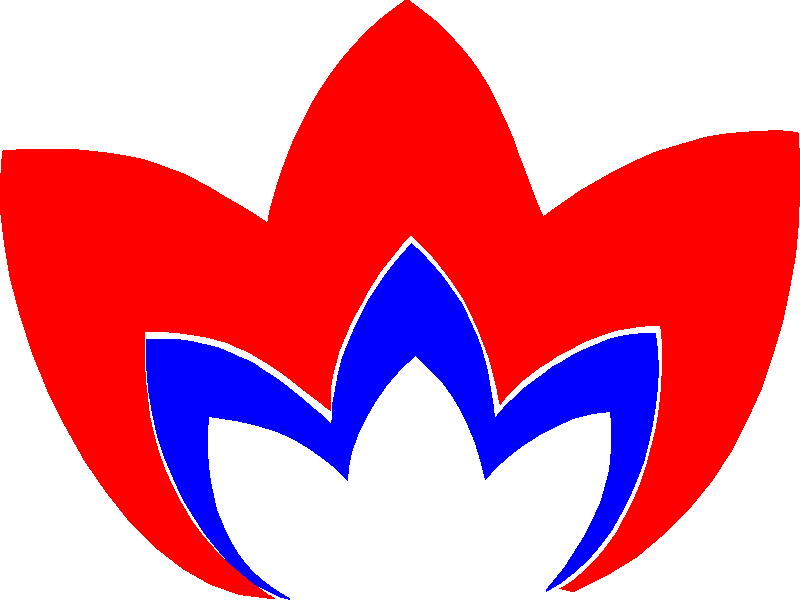 Центар за заштиту одојчади, деце и омладинеБеоград, Звечанска 7. Текући рачун 840-635661-68  и 840-635667-50Телефон : (011) 2648-622,; факс : (011) 2647-285, 2648-154